Make and Do Activities  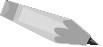 Story Scramble What You Need Paper and pencil Scissors Who Plays 1 – 6 players Skills Sequence Prepare the scramble by writing out or photocopying a simple, unfamiliar children’s story. Then cut the sentences apart and mix them up. Ask each student to put the sentences in order to create a logical story. 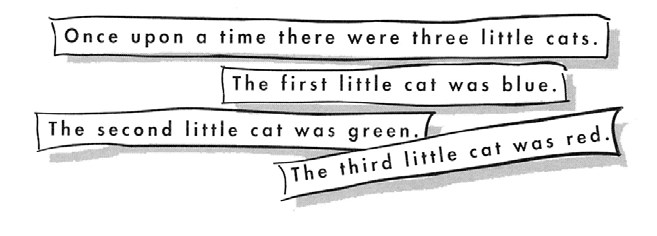 Variations For beginning readers, a story very familiar to them might be scrambled. Some students may wish to paste each sentence on a separate page and illustrate the pages, creating picture books. The concluding sentence could be omitted and the students asked to write a new conclusion to the story.  

Early World of Learning©                Welcome to Reading™ | Make and Do Activities |Story Scramble 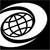 